Publicado en Madrid  el 20/05/2024 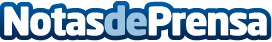 Las Arcadias El Encinar celebra su primer año como "senior living" de lujo en MadridLas Arcadias El Encinar es la combinación entre hotel y vivienda que se ha convertido en la alternativa perfecta para los mayoresDatos de contacto:Magdalena PérezDirectora de Comunicación629218252Nota de prensa publicada en: https://www.notasdeprensa.es/las-arcadias-el-encinar-celebra-su-primer-ano Categorias: Nacional Inmobiliaria Madrid Personas Mayores Otros Servicios http://www.notasdeprensa.es